Kommission AP Gemeinden AGVorsitzender / Chefprüfungsexperte	5445 Eggenwil, 31. Mai 2016Walter BürgiGemeindekanzlei5445 EggenwilTelefon	056 641 90 90Telefax	056 641 90 91E-Mail	walter.buergi@eggenwil.ch	An alle im Einsatz stehenden			Prüfungsexperten (PEX)				inkl. Korrektoren der				Aargauer GemeindenRückmeldung zur Organisation und Durchführung der AP Berufspraxis 2016Geschätzte Kolleginnen und KollegenEure Rückmeldung hilft uns bei der Optimierung der künftigen Abschlussprüfungen (AP) Berufs-praxis mündlich und schriftlich. Wir bitten Euch deshalb, den Kreisprüfungsexperten diesen Fragebogen möglichst vollständig ausgefüllt zusammen mit dem Entschädigungsformular bis am 24. Juni 2016 zuzustellen. Vielen Dank für Euer geschätztes Feedback!Name/Vorname		     Prüfungskreis		Funktion(en)				Wie sehr treffen die folgenden Aussagen Ihrer Meinung nach zu?		Legende: 1) trifft vollständig zu,  2) trifft eher zu,  3) trifft eher nicht zu,  4) trifft nicht zu	1)	2)	3)	4)1.	Organisation1.1	Ich besuchte den Kurs zur Prüfungsexpertin/zum Prüfungsexperten (PEX)	der Branche Öffentliche Verwaltung im Jahr					*)	Die nachstehende Frage 1.2 bitte nur beantworten, wenn die Ausbildung in den		Jahren 2015 oder 2016 besucht wurde.1.2 *)	Mit der 2-tägigen Ausbildung für PEX wurde ich bestmöglich auf die	Abschlussprüfungen vorbereitet		1	2	3	4- 2/5 -		Legende: 1) trifft vollständig zu,  2) trifft eher zu,  3) trifft eher nicht zu,  4) trifft nicht zu	1)	2)	3)	4)1.3	Ich erachte die AP-Organisation mit den 4 Kreisprüfungsexperten, dem	Chefprüfungsexperten und der AP-Kommission als richtig und sinnvoll	1	2	3	41.4	Ich war mit der Einsatzplanung des Kreisprüfungsexperten zufrieden	1	2	3	41.5	Ich war mit der Unterstützung durch den Kreisprüfungsexperten zufrieden	1	2	3	41.6	Ich war mit der Unterstützung durch den Chefprüfungsexperten bzw.	durch die Kommission AP Gemeinden AG zufrieden	1	2	3	41.7	Ich beurteile den geschützten Experten-Raum unter www.ov-ag.ch	bezüglich Inhalt und Struktur als benutzerfreundlich	1	2	3	41.8	Ich erachte die Entschädigungsansätze als angemessen (vgl. Handout	Briefing vom 20.04.2016; bitte ausgefülltes Abrechnungsformular	via KPEX bis spätestens 24.06.2016 an CPEX zustellen)	1	2	3	4Bemerkungen oder Wünsche für die künftige AP zum Themenbereich "Organisation"(bitte zumindest Antworten 3 "trifft eher nicht zu" oder 4 "trifft nicht zu" kurz erläutern)2.	Abschlussprüfung Berufspraxis mündlich2.1	Ich erachte die AP Berufspraxis mündlich nach BiVo12	(Modell 2 mit zwei Gesprächssituationen) als sinnvoll und richtig	1	2	3	42.2	Ich erachte die für die mündliche AP vorgegebenen Leistungsziele (FK)	sowie die Methoden- und Sozial-/Selbstkompetenzen der Branche ov-ap	(CH) als vollständig und inhaltlich richtig	a) Leistungsziele bzw. Fachkompetenzen (FK)		1	2	3	4	b) Methodenkompetenzen (MK)		1	2	3	4	c) Sozial- und Selbstkompetenzen (SSK)		1	2	3	42.3	Ich beurteile die nach BiVo12 geltende Punkte-/Notenskala mit	max. 24 Punkten als sinnvoll		1	2	3	42.4	Ich erachte die Gewichtung der Kriterien (FK 6 Pkt., MK/SSK je 3 Pkt.)	als sinnvoll und angemessen		1	2	3	42.5	Ich beurteile das von der Branche ov-ap (CH) vorgegebene	Formular Fallvorlage als benutzerfreundlich 		1	2	3	42.6	Die Muster-Fallvorlagen der Kommission AP haben mich bei der	Vorbereitung der Fälle optimal unterstützt	a) Fachbereich Gemeindekanzlei und übrige Verwaltung (GK)	1	2	3	4	b) Fachbereich Einwohnerkontrolle (EK)		1	2	3	4	c) Fachbereich Abteilung Finanzen (AF)		1	2	3	4	d) Fachbereich Gemeindesteueramt (GStA)		1	2	3	4- 3/5 -		Legende: 1) trifft vollständig zu,  2) trifft eher zu,  3) trifft eher nicht zu,  4) trifft nicht zu	1)	2)	3)	4)2.7	Unser Expertenteam hat neue Muster-Fallvorlagen erarbeitet	(falls Ja, bitte Fallvorlagen an CPEX: walter.buergi@eggenwil.ch)	2.8	Hatten Sie irgendwelche Probleme beim Einholen ergänzender	Unterlagen bei den Ausbildungsbetrieben (Hilfsmittel zu Fallvorlagen)	2.9	Wie viel Zeit haben Sie durchschnittlich pro Kandidat für die Vorbereitung	aufgewendet (total Zeitaufwand für beide Fälle, ohne Prüfungszeit)	    Std.2.10	Die Praxisberichte der Kandidaten waren mehrheitlich aussagekräftig	bzw. vollständig und als Grundlage für die Prüfung gut verwendbar	1	2	3	42.11	Ich beurteile den Aufbau und Inhalt des Praxisberichtes	nach BiVo12 als sinnvoll		1	2	3	42.12	Ich konnte gut mit dem mir zugeteilten PEX zusammenarbeiten	1	2	3	42.13	Die Prüfungsräumlichkeiten waren zweckmässig		1	2	3	42.14	Die Abnahme der mündlichen Prüfungen war in Bezug auf die	Anzahl Kandidaten und des zeitlichen Ablaufs gut zu bewältigen	1	2	3	42.15	Die durch unser Team geprüften Kandidaten waren mehrheitlich	motiviert			1	2	3	42.16	Aus meiner Sicht haben sich die Kandidaten trotz Prüfungssituation	wohl gefühlt			1	2	3	42.17	Es hat mir Freude bereitet, mündliche Prüfungen abzunehmen	1	2	3	4Bemerkungen oder Wünsche für die künftige Abschlussprüfung Berufspraxis mündlich(bitte zumindest Antworten 3 "trifft eher nicht zu" oder 4 "trifft nicht zu" kurz erläutern)- 4/5 -		Legende: 1) trifft vollständig zu,  2) trifft eher zu,  3) trifft eher nicht zu,  4) trifft nicht zu	1)	2)	3)	4)3.	Abschlussprüfung Berufspraxis schriftlich (nur durch Korrektoren auszufüllen)3.1	Ich beurteile das Konzept nach BiVo12 mit einem 70 %-Teil für alle	Lernenden und einem betriebs- bzw. berufsgruppenspezifischen Teil	von 30 % für Lernende bei Gemeindeverwaltungen als sinnvoll	1	2	3	43.2	Inhalt und Schwierigkeitsgrad der Aufgaben im 70 %-Teil für alle	waren richtig und angemessen		1	2	3	43.3	Inhalt und Schwierigkeitsgrad der Aufgaben im 30 %-Teil für die	Lernenden bei Gemeindeverwaltungen waren richtig und angemessen	1	2	3	43.4	Die Aufgaben und Fragen waren vollständig, einfach verständlich	und präzise formuliert			1	2	3	43.5	Die Lösungsvorschläge/Bewertungshinweise sowie die kantonsspezifischen	Korrekturrichtlinien waren qualitativ gut und trugen zur fairen Bewertung bei	1	2	3	43.6	Ich empfand die Korrektur des 70 %-Teils als problemlos	1	2	3	43.7	Ich empfand die Korrektur des 30 %-Teils als problemlos	1	2	3	4Bemerkungen oder Wünsche für die künftige Abschlussprüfung Berufspraxis schriftlich(bitte zumindest Antworten 3 "trifft eher nicht zu" oder 4 "trifft nicht zu" kurz erläutern)4.	Personelles4.1	Ich stelle mich für die Abschlussprüfung 2017 wiederum in der bisherigen	Funktion zur Verfügung		4.2	Ich könnte mir in der AP-Organisation 2017 oder später eine andere	bzw. zusätzliche Funktion vorstellen	a) Kreisprüfungsexperte			b) Chefprüfungsexperte			c) Mitglied der Kommission AP Gemeinden AG			Falls Sie die Frage 4.2 c) mit Ja beantwortet haben, geben Sie 	bitte an, welchen Fachbereich Sie bevorzugen 	                             - 5/5 -Bemerkungen zum Themenbereich Personelles; Sonstige Anliegen im Hinblick auf die AP 2017Darf ich Sie bitten, diesen Fragebogen ausgefüllt bis spätestens 24. Juni 2016 an Ihren Kreis-prüfungsexperten zu retournieren.Bei Fragen oder sonstigen Anliegen stehe ich gerne zur Verfügung.Für Ihr wertvolles Engagement zu Gunsten unserer Lernenden und die angenehme Zusammen-arbeit danke ich Ihnen herzlich.		Kollegiale Grüsse		Kommission AP Gemeinden AG		Vorsitzender / Chefprüfungsexperte		Walter Bürgi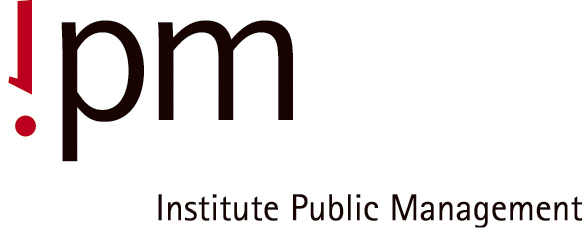 